NAME:   BILHA 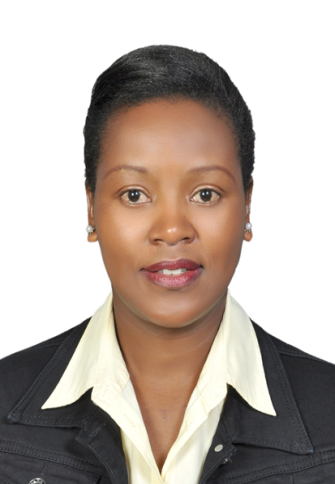 EMAIL:  bilha.382263@2freemail.com VISA STATUS: TouristPROFILEI am a highly motivated and hardworking individual with a broad array of skills and experience with proven track record in excellent customer service and communication skills.COMPETENCIES.Excellent communication skillsExceptional customer service.  Patience and attentiveness. Problem solving.                                                                                                                      Time managementInterpersonal relationship.Flexible and multitasking.Decision making.EMPLOYMENT Receptionist/ Administrative Assistant.  TRANSGUARD GROUP LLC.  1/1/ 2011- 6/1/2018               DUTIES.Greet and attend to clients and the staffs.Answer and forward phone calls.Sort and distribute post.Maintain files and log books.Draft and schedule appointment. Perform other clerical duties as assigned.Keep the reception area tidy.CUSTOMER SERVICE  SHARAF DG (under FIRST SECURITY GROUP) (3/7/2009- 14/9/2010)DUTIES.Receiving customers and directing them as desired.  Handling customer queries and complaints.Answering telephone calls.Monitoring log books, (store books, staff books and receipts).Help out with customer returns and exchange.Interact with the management and other floor staffs.BEAUTY ADVISOR (2/2/2007- 1/1/2009)BEAUTY PARLOR and COSMETIC SHOP (Nairobi, Kenya).DUTIESExceptional customer and hospitality services.Established long term relationship with my customers and offered them personalized services pertinent to their specific skin and hair conditions.Performed makeover and skin care advice.Handle and resolve any complaints or concerns from the customers.Attend workshops and seminars on new product line.Give product demonstrations for the customers.Helped customers find the product that best suit their skins and hair types.Sell customers as many appropriate products as possible. Made follow up phone calls to customers and verify their satisfaction with the product they purchased.  AchievementCreated repeat business Awarded an employee of the month.Increased sales volume by 30% in the end of the year.SALES ASSOCIATE ( Jan 2004-feb 2006)DEBBY SUPER COLLECTIONS.  (Cloths and accessories store).  (Nairobi Kenya)  DUTIESMeet and greet customers and attend to their queries.Help customers find the desired item.Keep the shop clean and well arranged.Attend to trainings and trade shows to strengthen sales skills.Replenishing, stocktaking, Security tagging.Operating cash register.Education Diploma in Customer service (online learning)Certificate in Customer service (Selwood Consultants)Computer packages (MS Office, Excel, Access and power point, Data base management, Animation, publisher, page maker and internet)Certificate in Tours and Travel Operation  (Kenya Hotel Institute)   -  Airline formalities and Reservations.      -  Sales techniques       -  Air fare calculations and ticketing.Have UAE driving license.Referees: Upon requests